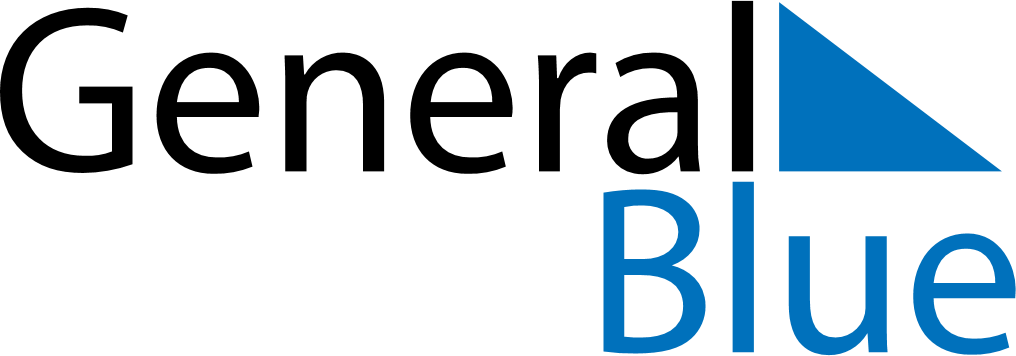 April 2026April 2026April 2026April 2026ZimbabweZimbabweZimbabweSundayMondayTuesdayWednesdayThursdayFridayFridaySaturday12334Good FridayGood Friday56789101011Easter SundayEaster Monday1213141516171718Independence Day19202122232424252627282930